Областное государственное бюджетное профессиональное образовательное учреждение «Ивановский колледж сферы услуг»Учебная фирмапо оказанию услугобщественного питания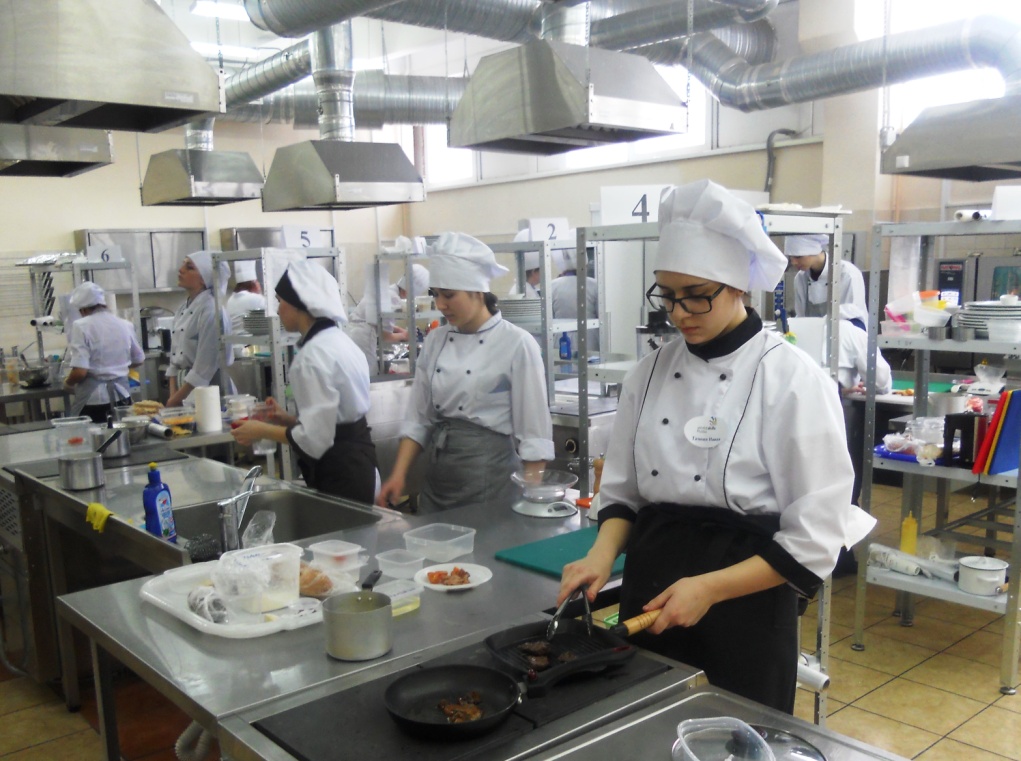 2017 годДата создания учебной фирмы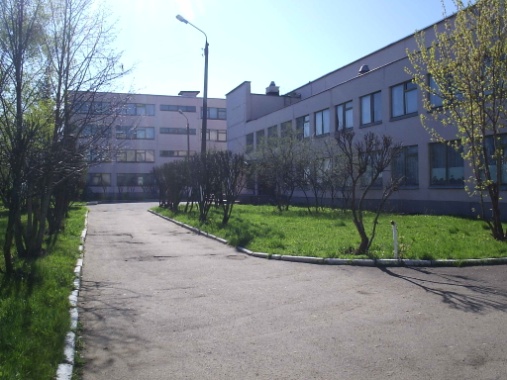 2017 годМестонахождениеОГБПОУ «Ивановский колледж сферы услуг», г. Иваново ул. Свободы д.1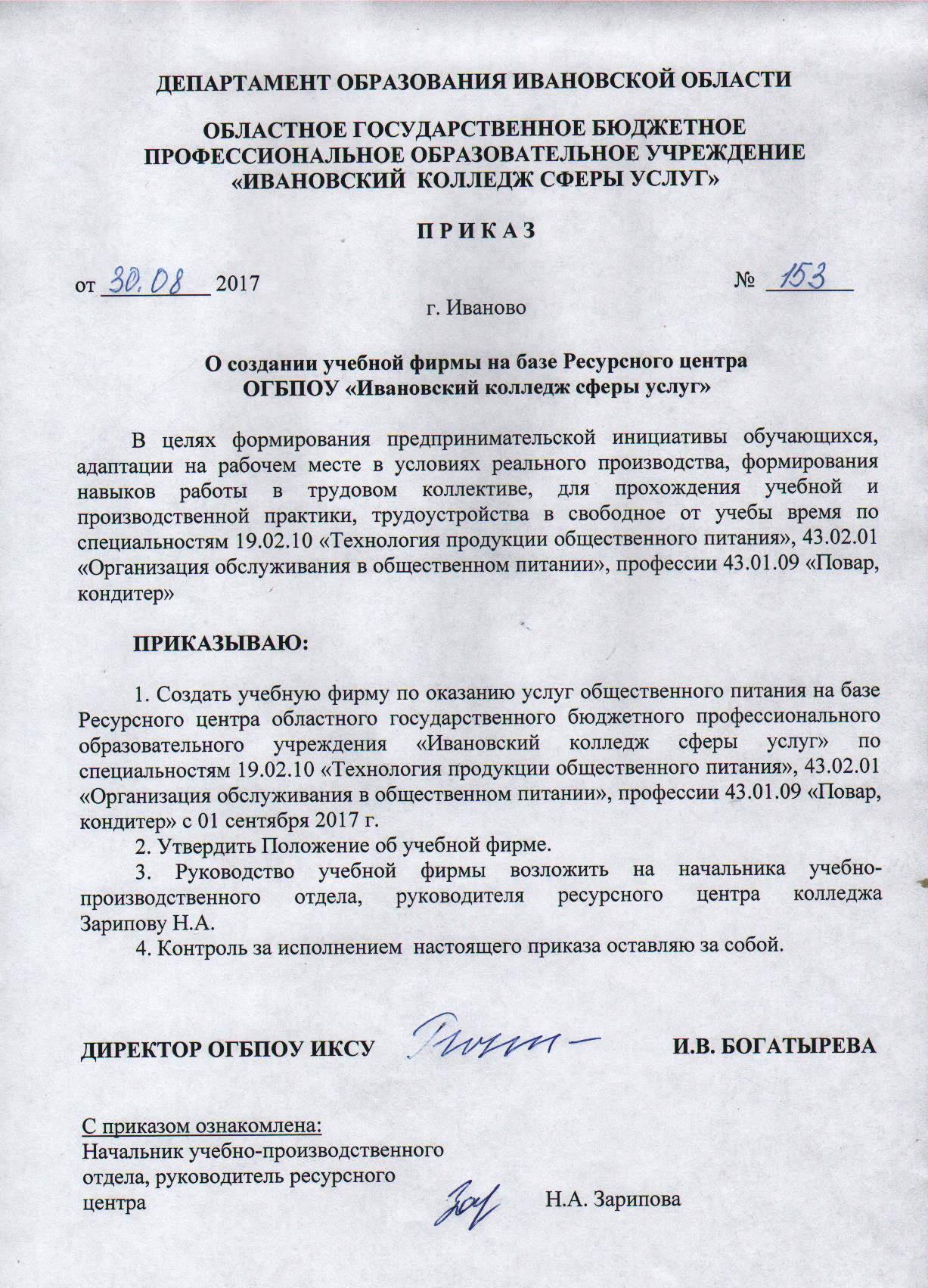 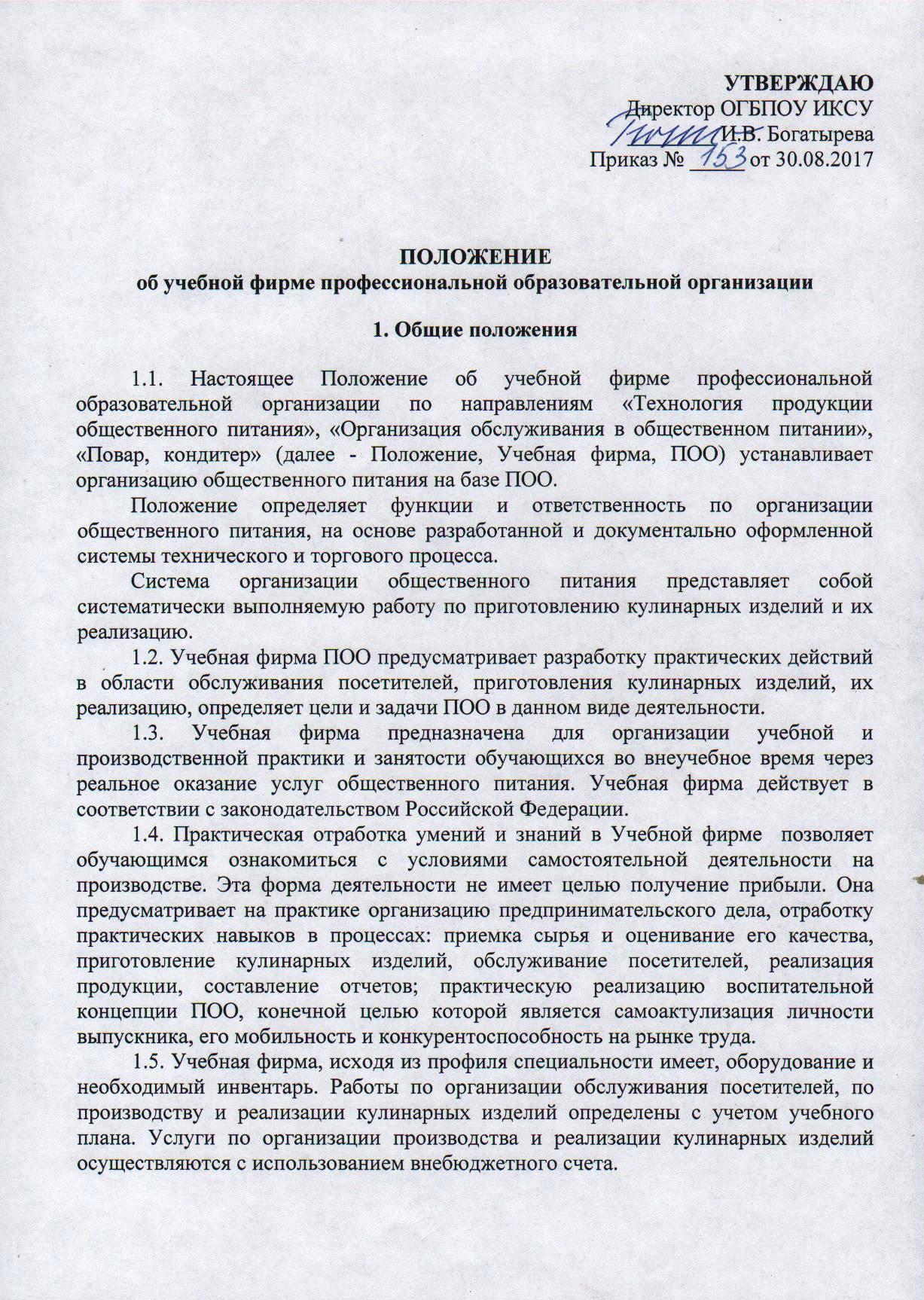 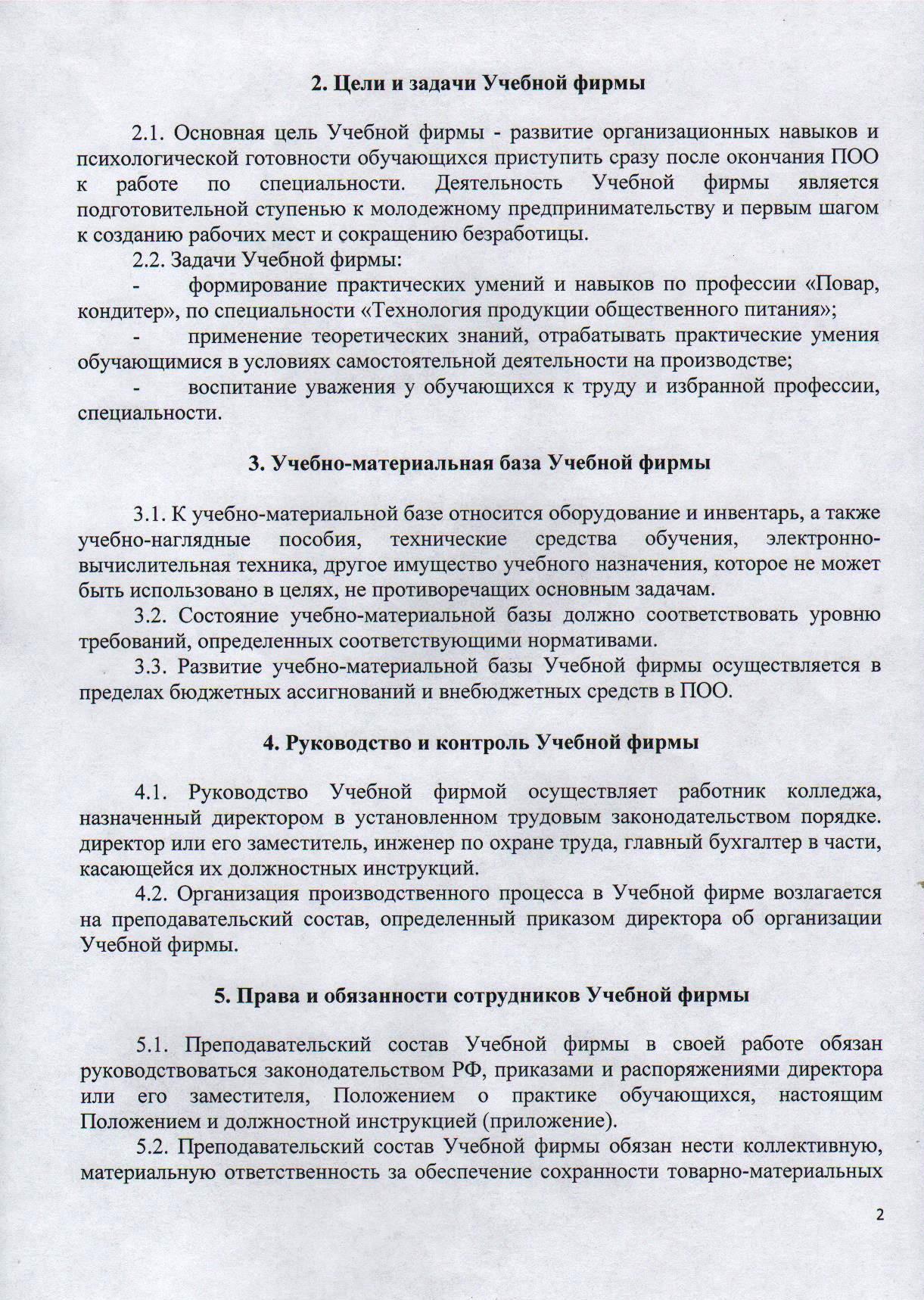 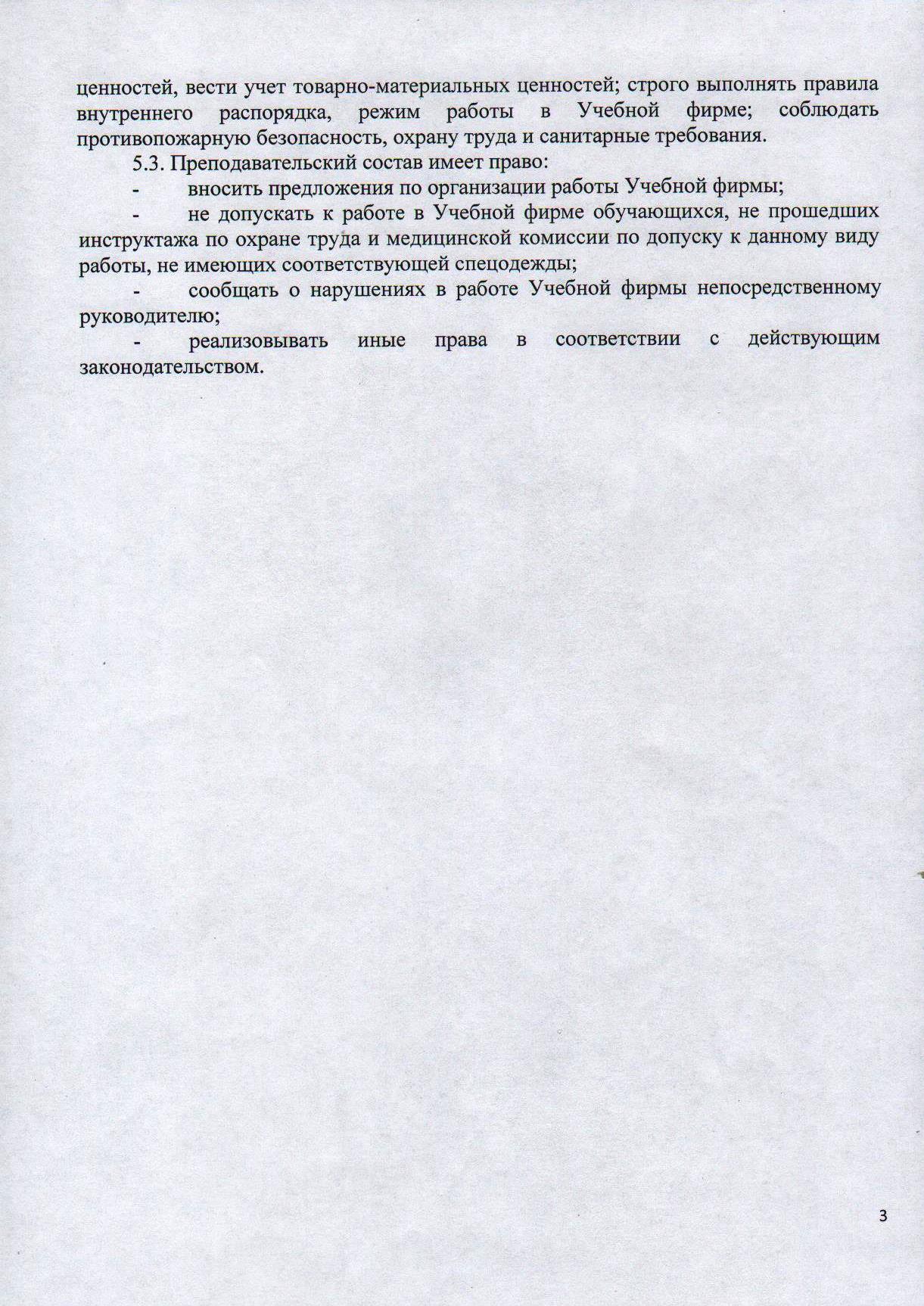 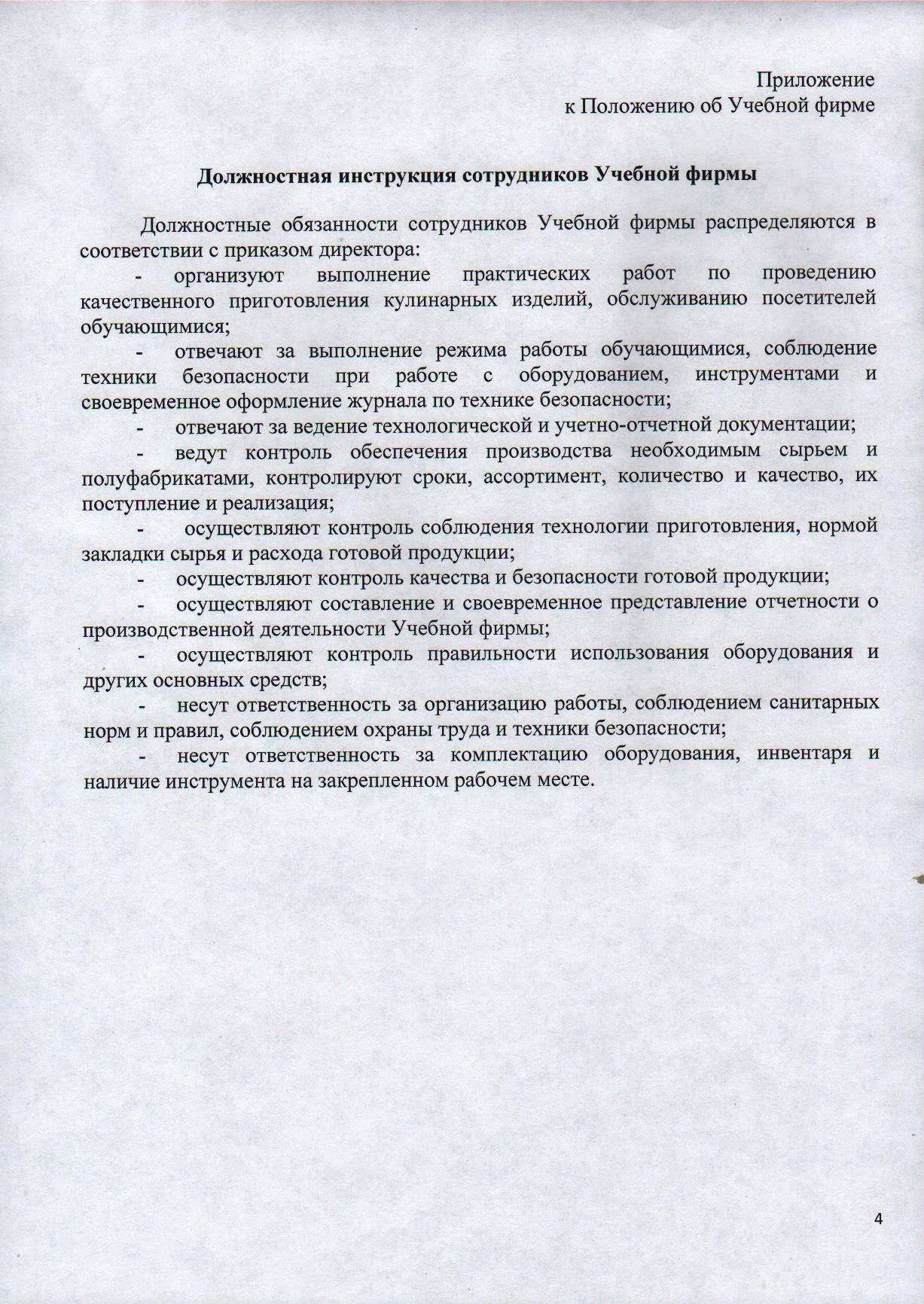 ЦЕЛЬ ПРОЕКТАЗАДАЧИ ПРОЕКТАЗАДАЧИ ПРОЕКТАОСНОВНЫЕ СТРАТЕГИИ ПРОЕКТАповышение степени удовлетворенности потребителей уровнем выполненных услуг;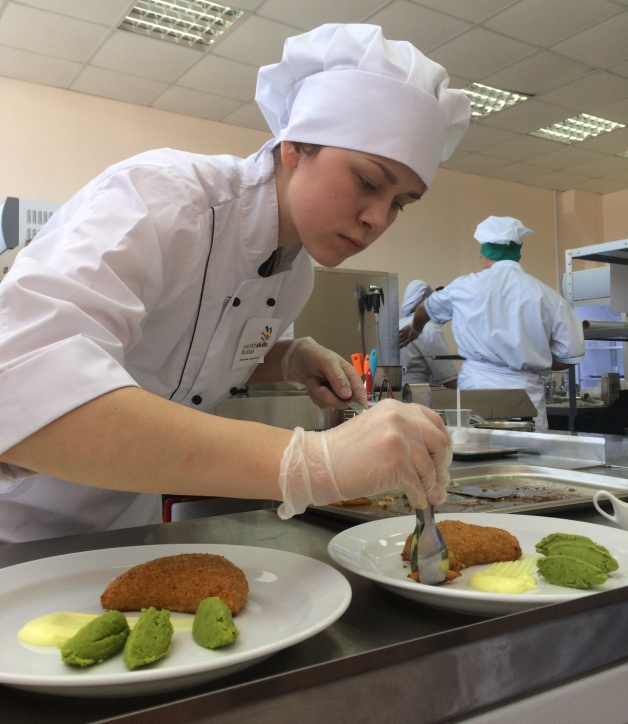 получение прибыли;воспитание уважения у обучающихся к труду и избранной специальности, профессии.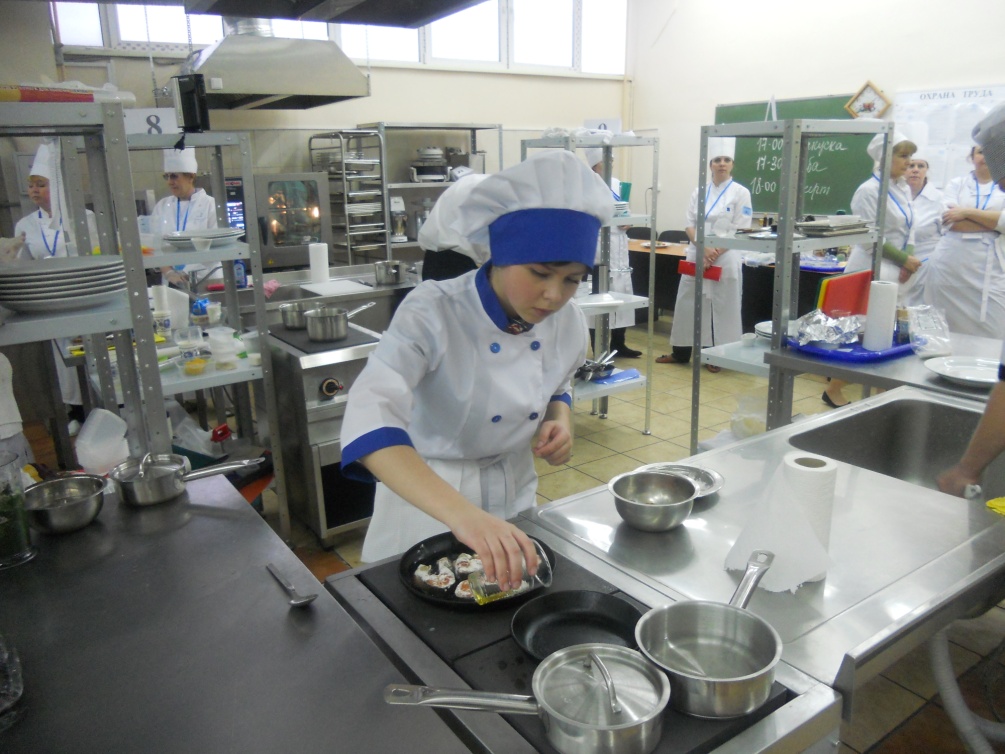 ОБРАЗОВАТЕЛЬНАЯ ТЕХНОЛОГИЯ УЧЕБНОЙ ФИРМЫПРЕИМУЩЕСТВА: УСЛУГИ ОБЩЕСТВЕННОГО ПИТАНИЯ:приготовление кулинарных изделий;обслуживание посетителей;реализация продукции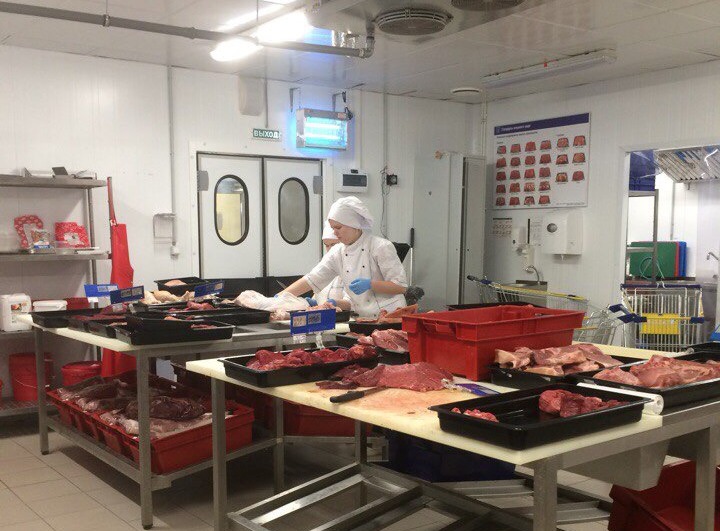 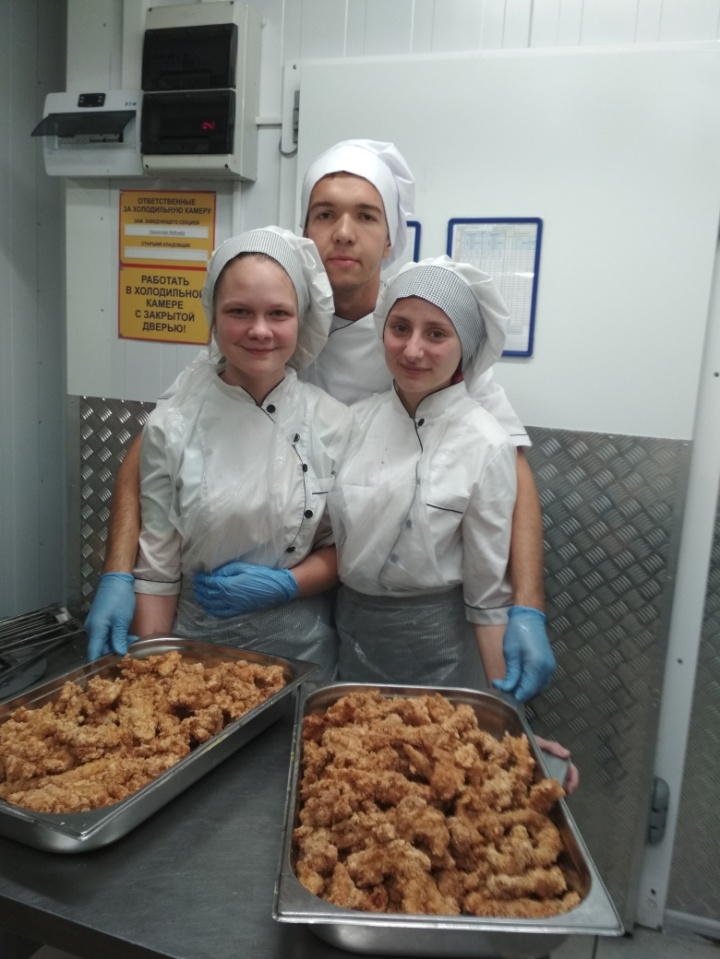 ПРИГОТОВЛЕНИЕ ПОЛУФАБРИКАТОВ ИЗ РЫБЫ 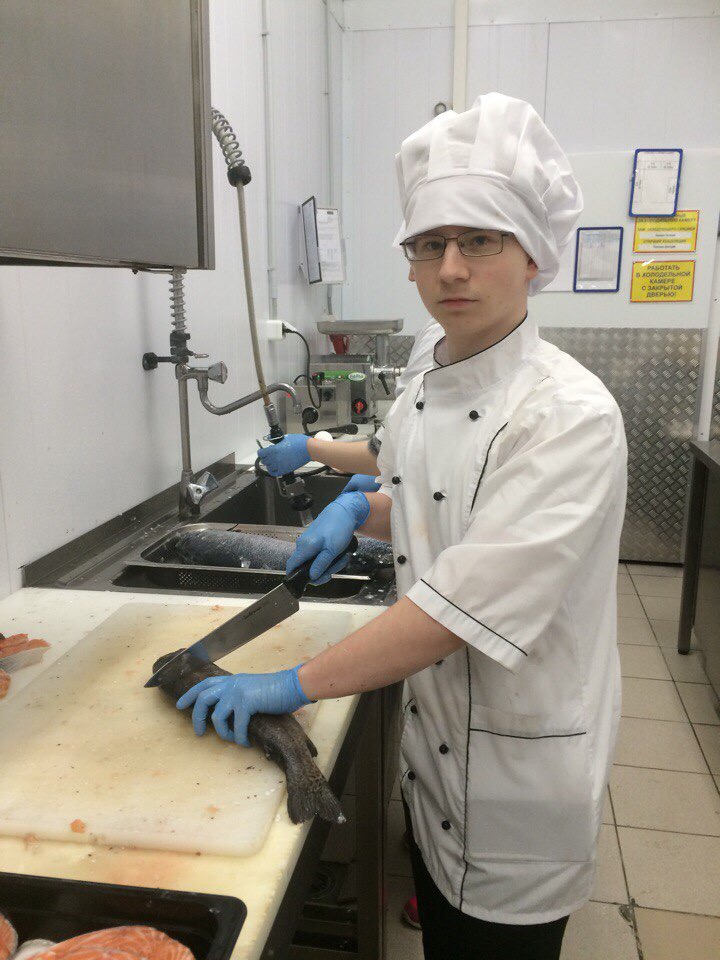 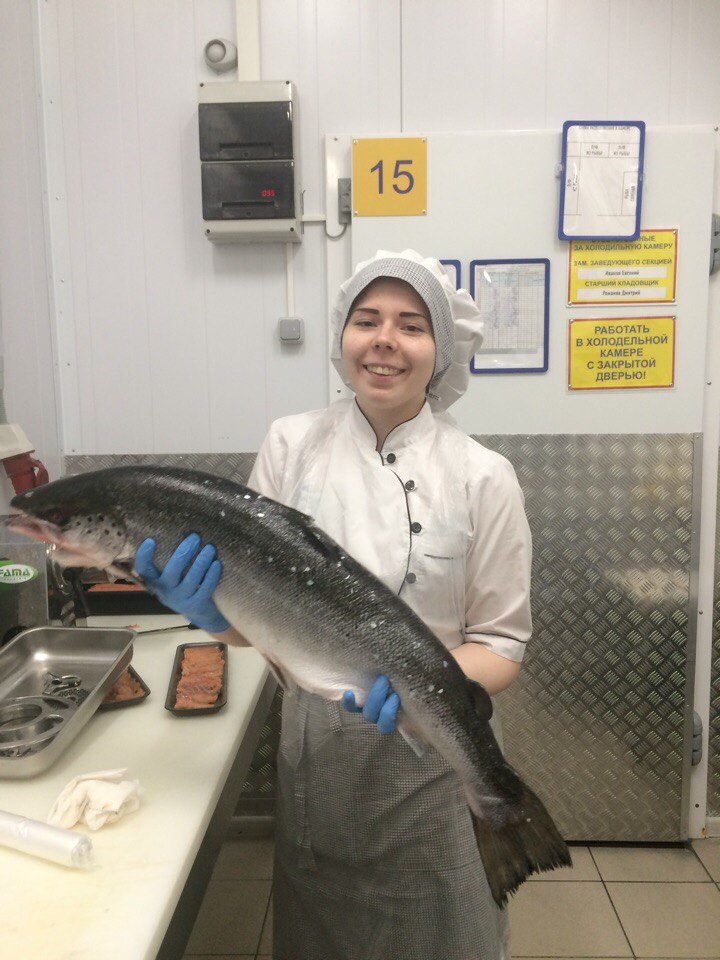 ПРИГОТОВЛЕНИЕ ПОЛУФАБРИКАТОВ ИЗ МЯСА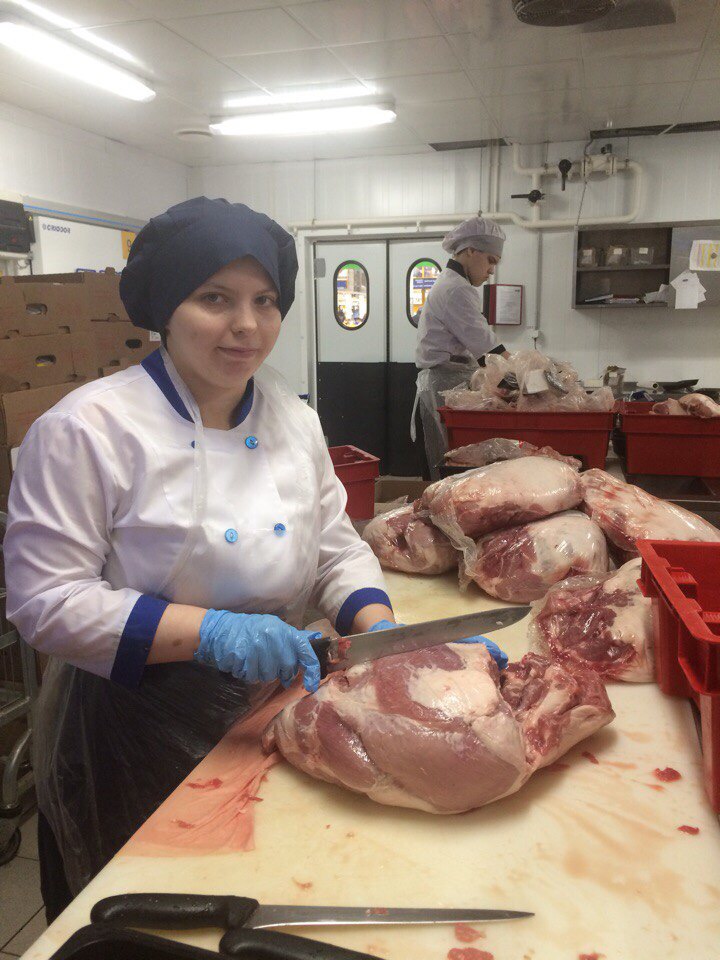 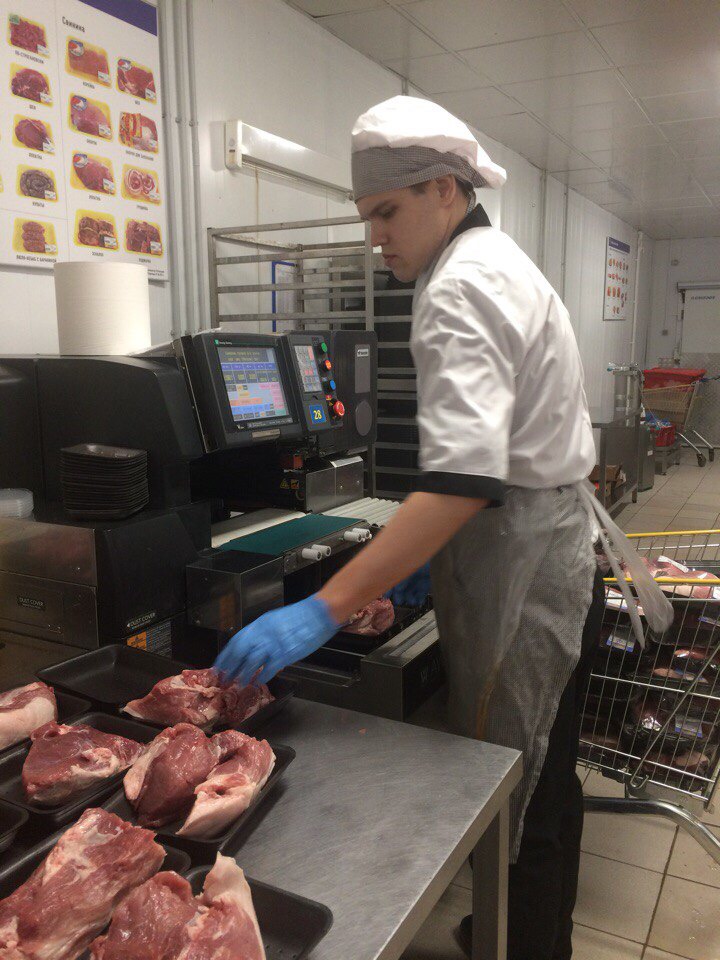 ПРИГОТОВЛЕНИЕ ГОРЯЧИХ БЛЮД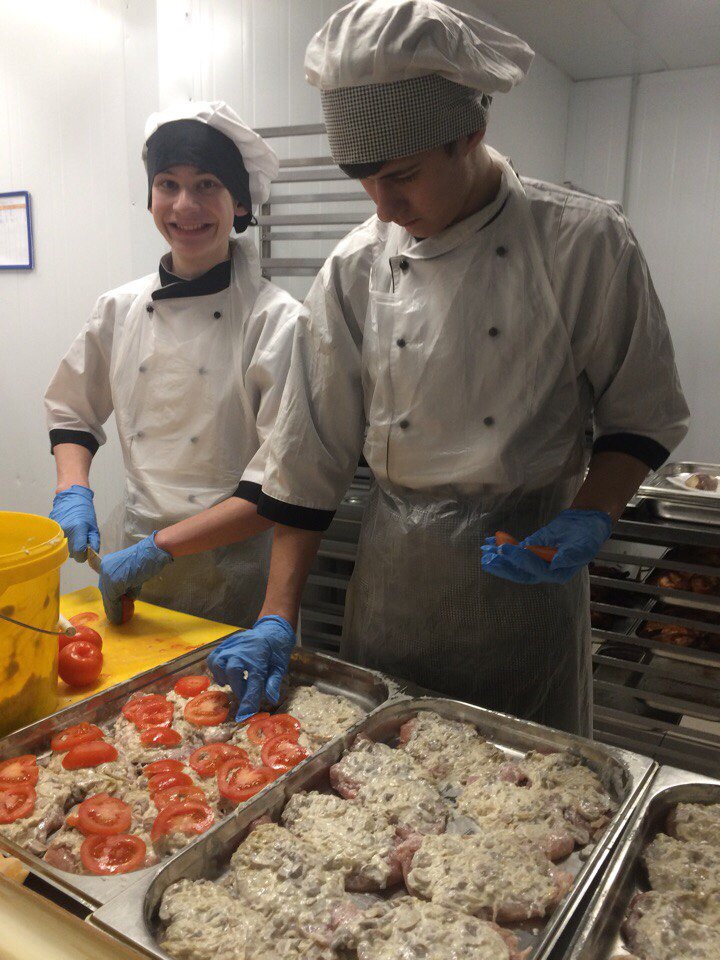 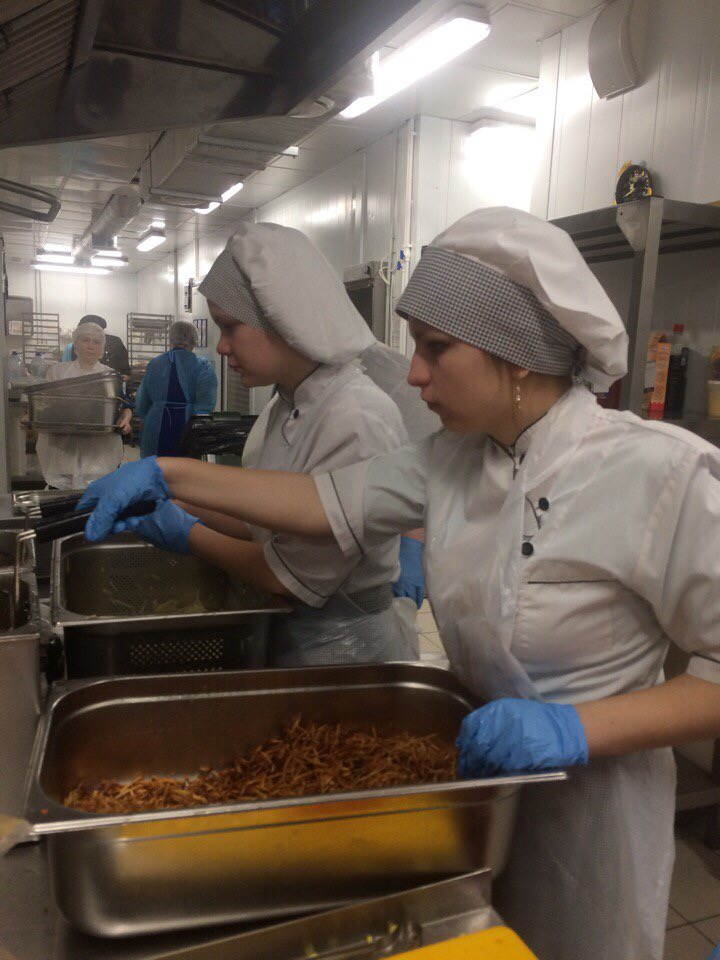 ПОТЕНЦИАЛЬНЫЕ ЗАКАЗЧИКИ УСЛУГ ОБЩЕСТВЕННОГО ПИТАНИЯПЕРСПЕКТИВЫ РАЗВИТИЯ УЧЕБНОЙ ФИРМЫ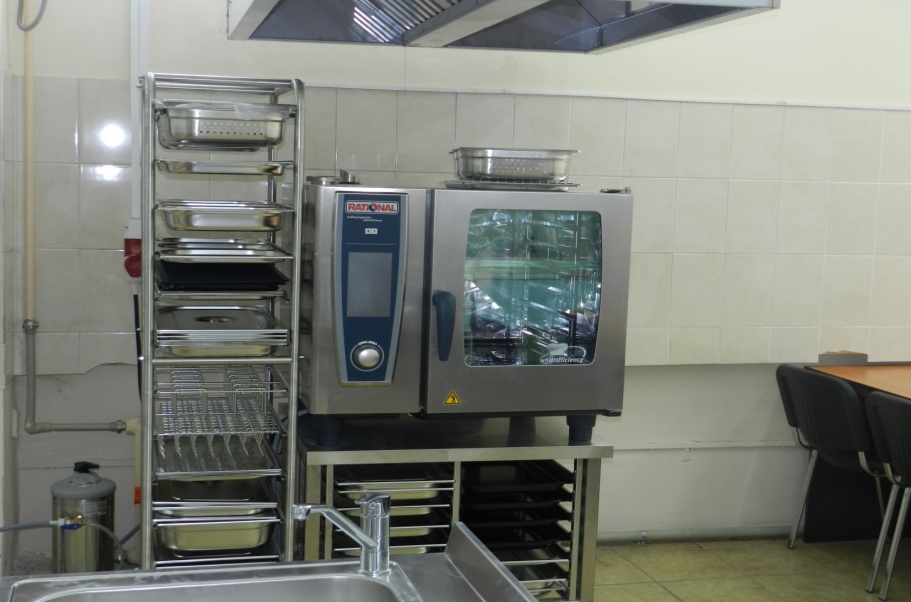 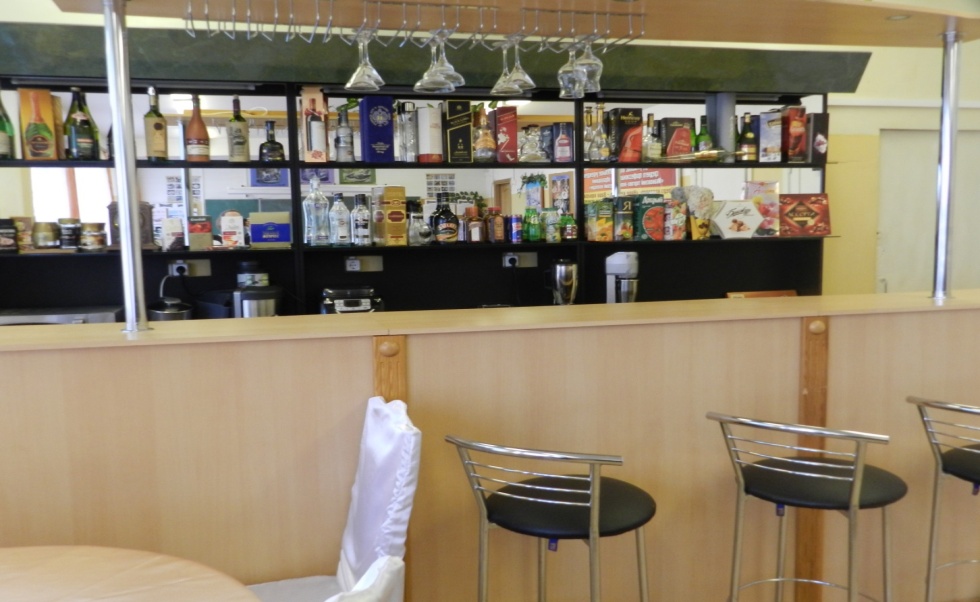 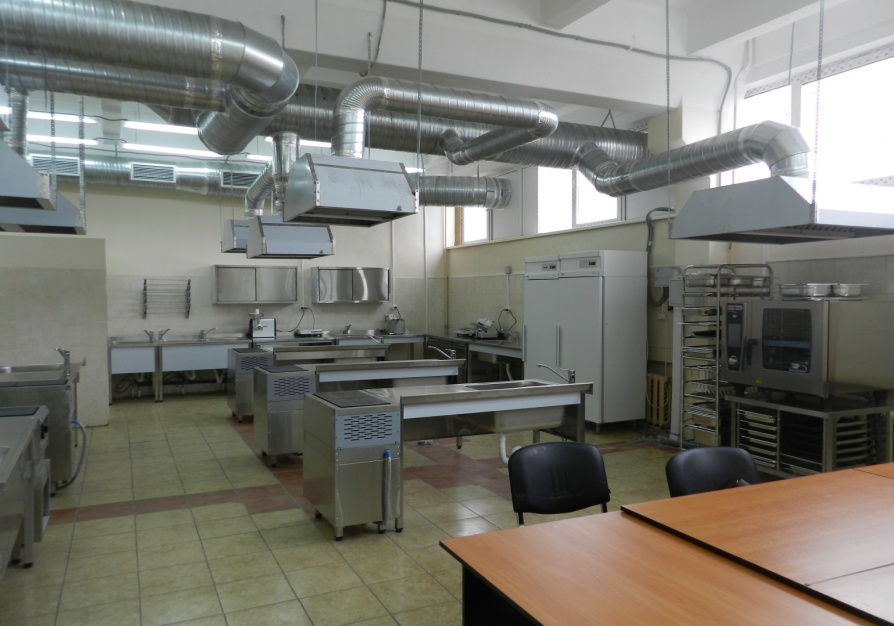 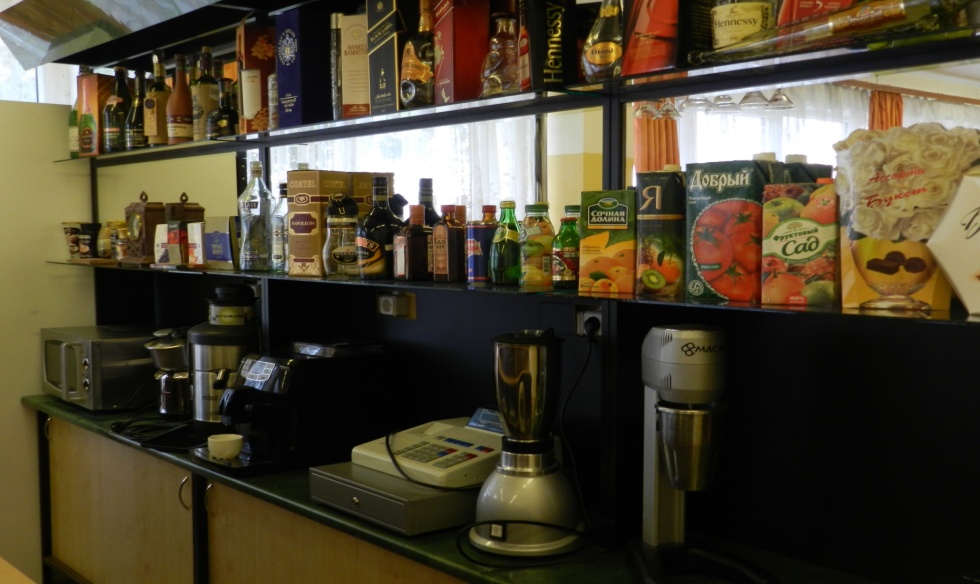 УЧЕБНАЯ ФИРМА РЕАЛИЗУЕТ ДОПОЛНИТЕЛЬНЫЕ ОБРАЗОВАТЕЛЬНЫЕ ПРОГРАММЫ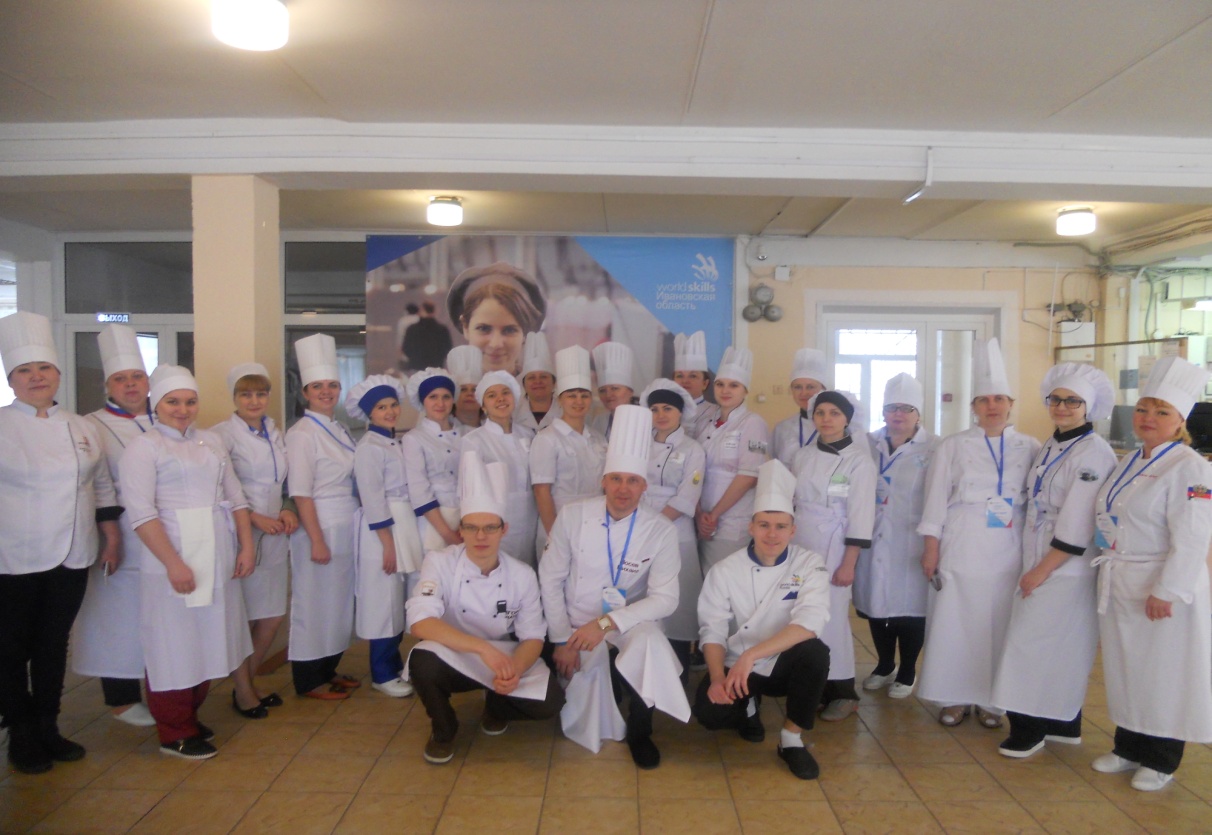 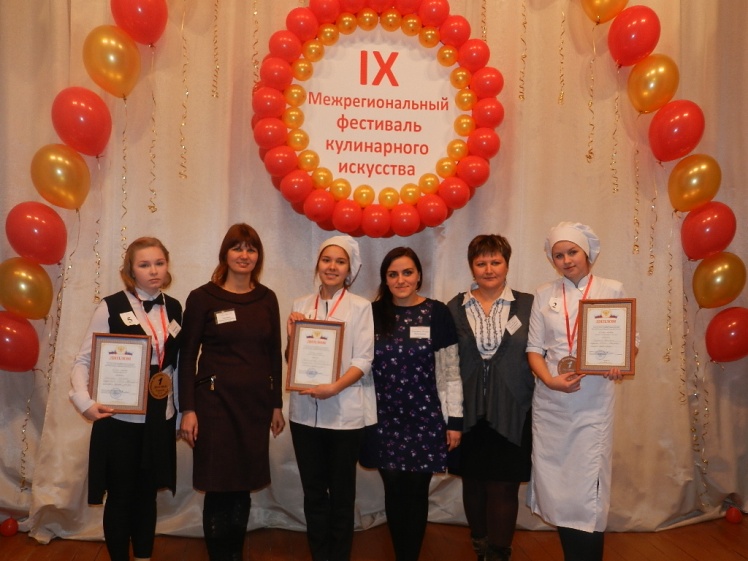 Технология приготовления блюд с элементами молекулярной кухни;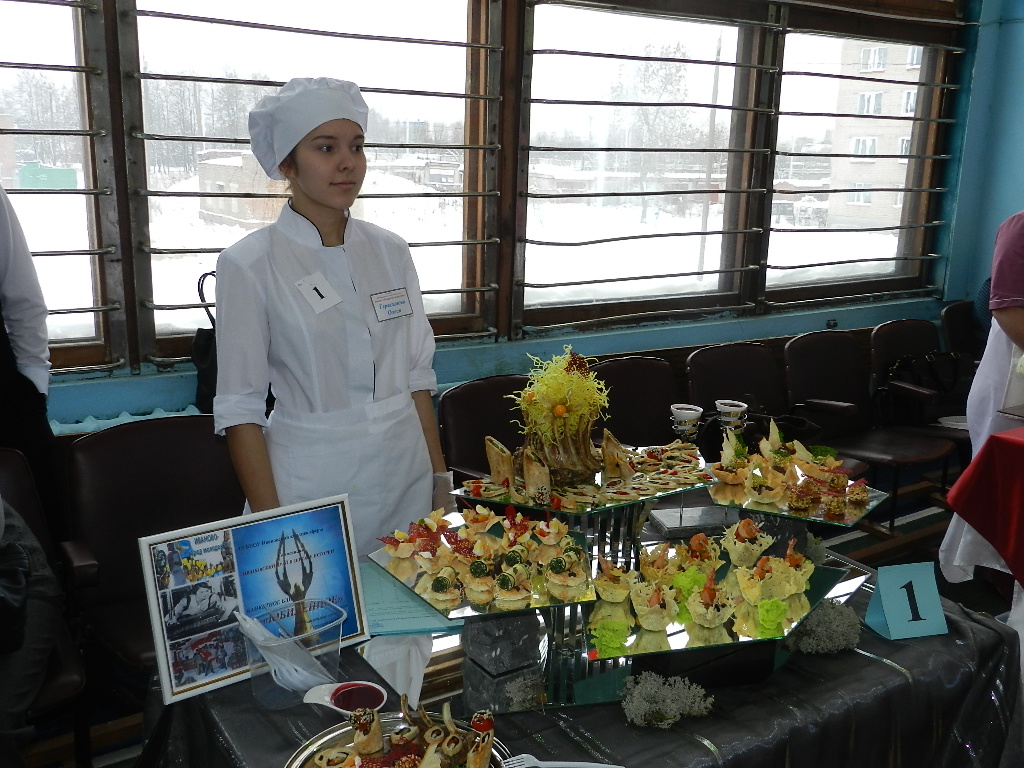 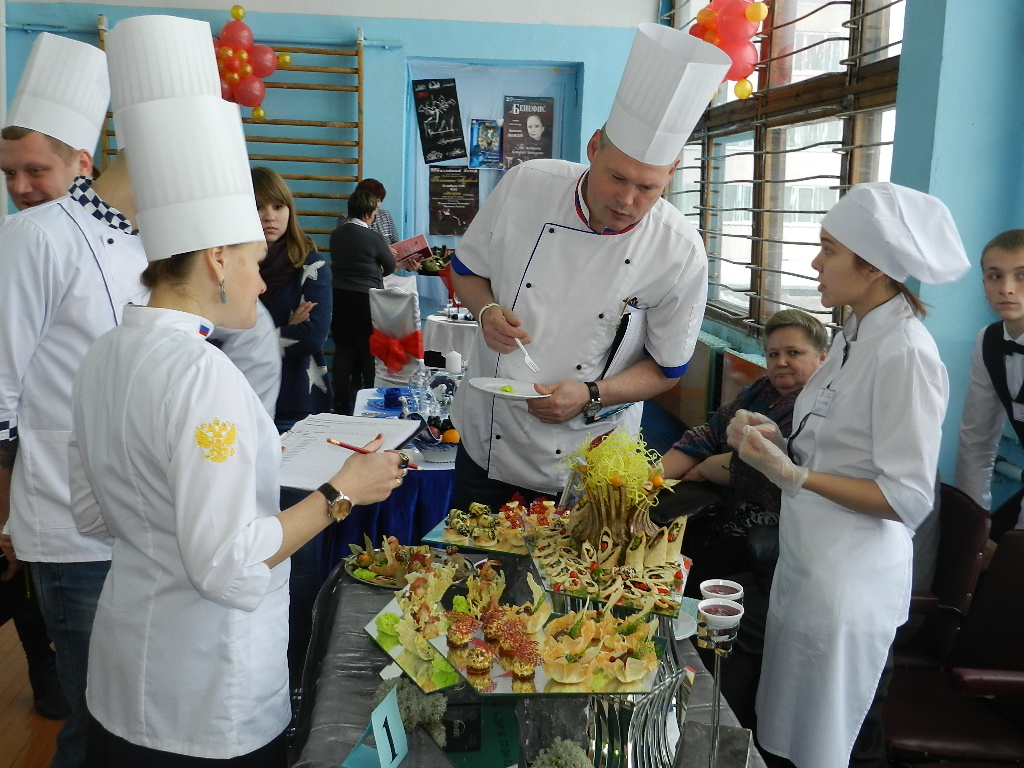  Приготовление блюд с использованием инновационных технологий в кулинарии: фудпейринг, су-вид;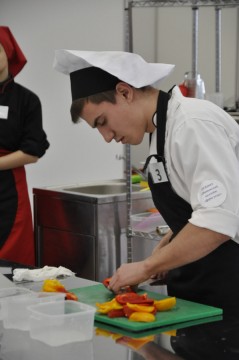 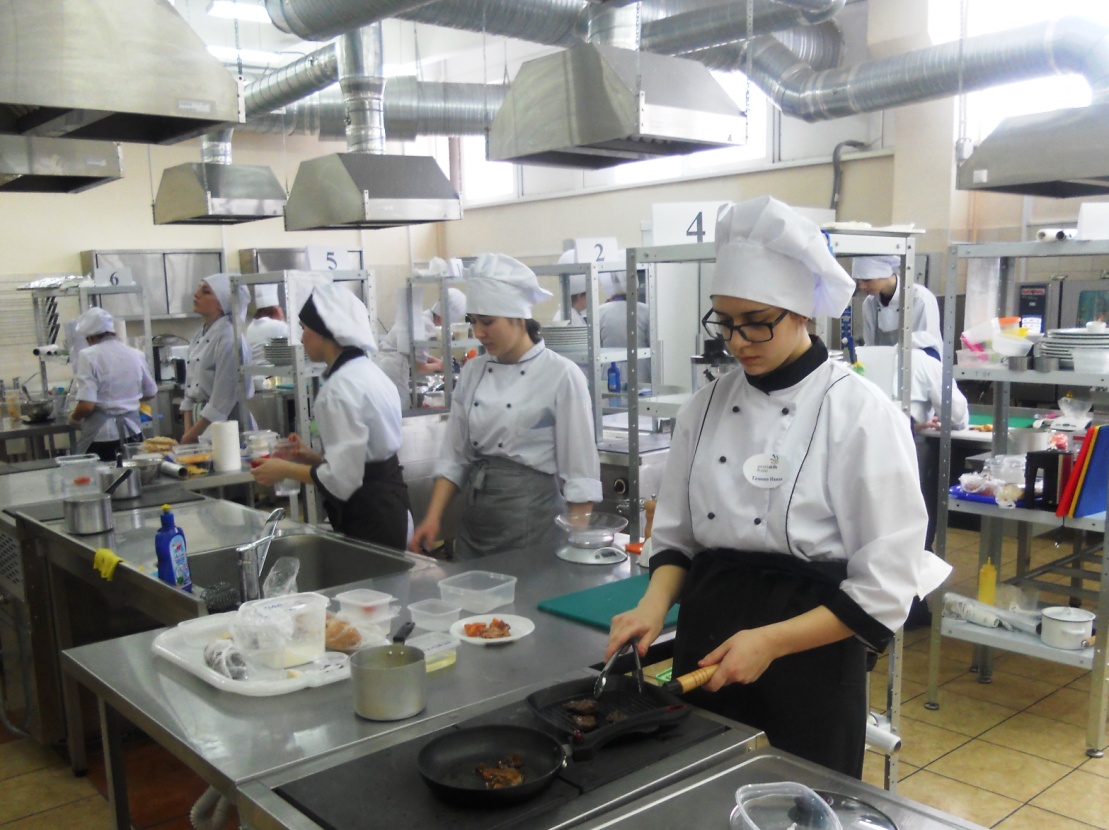 Изготовление отделочных полуфабрикатов для кондитерских изделий: миндального бриза, шоколадного велюра, украшений из карамели;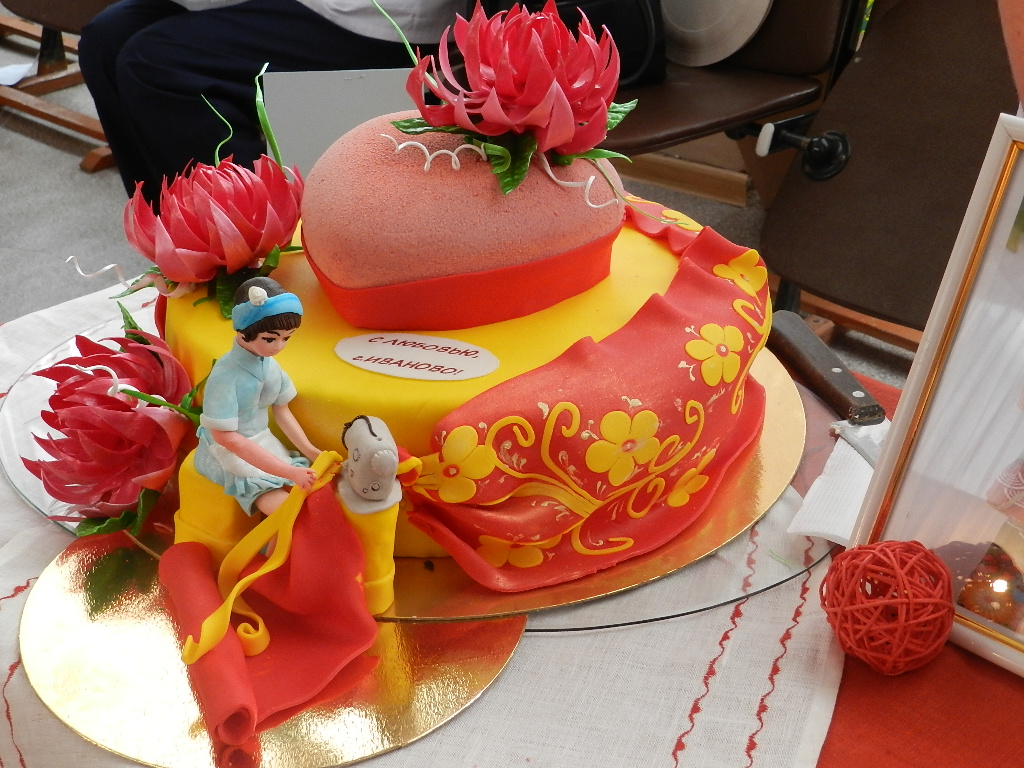  Изучение компьютерной программы «1С:Конфигурация Ресторан» «БИТ: Ресторан 8»;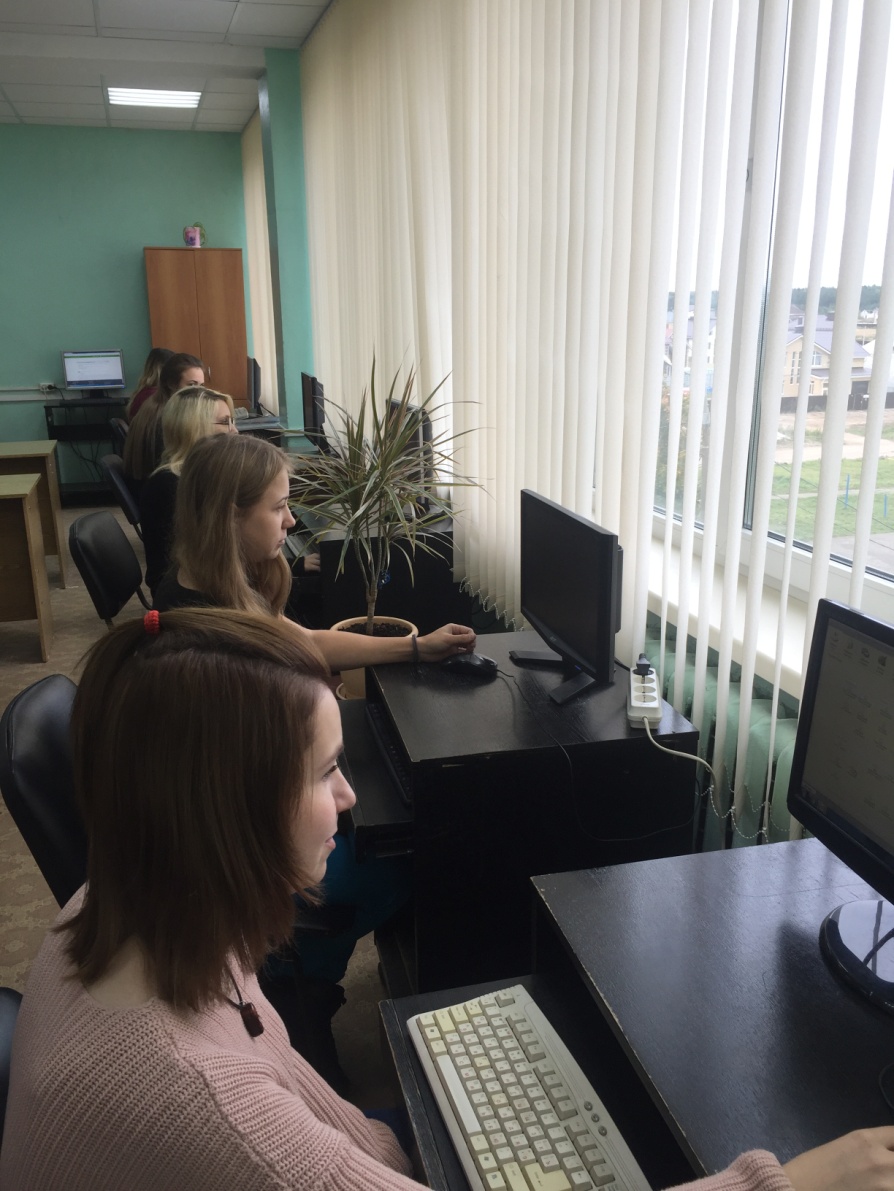 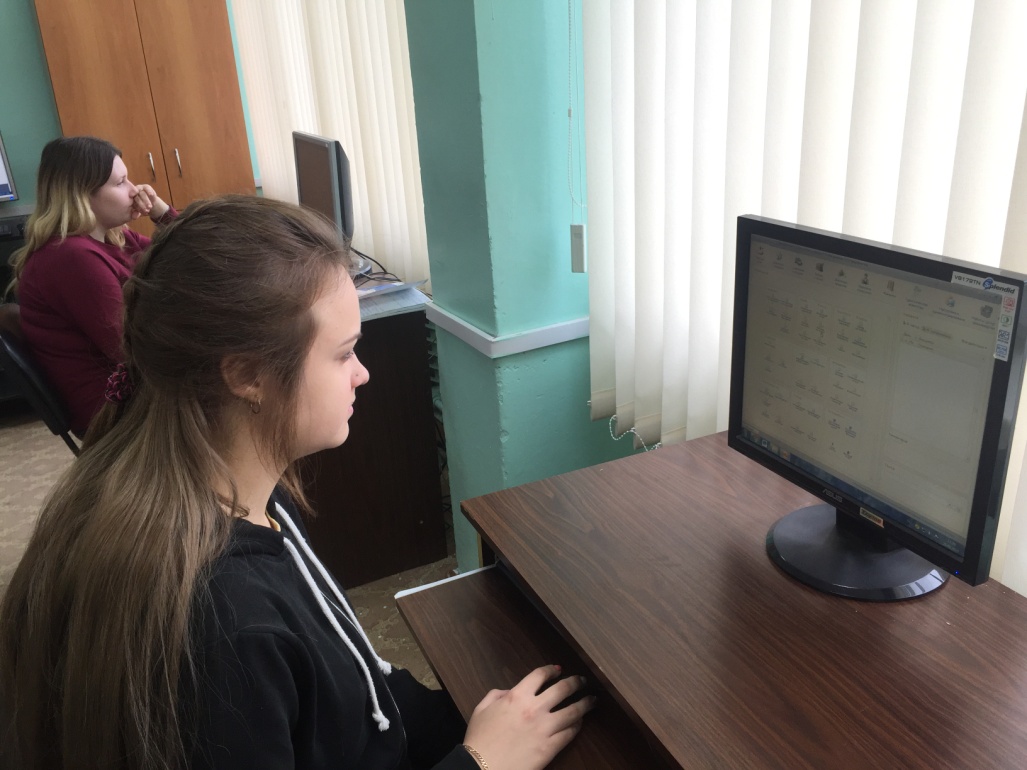  Современные тенденции в оформлении и подаче банкетных блюд;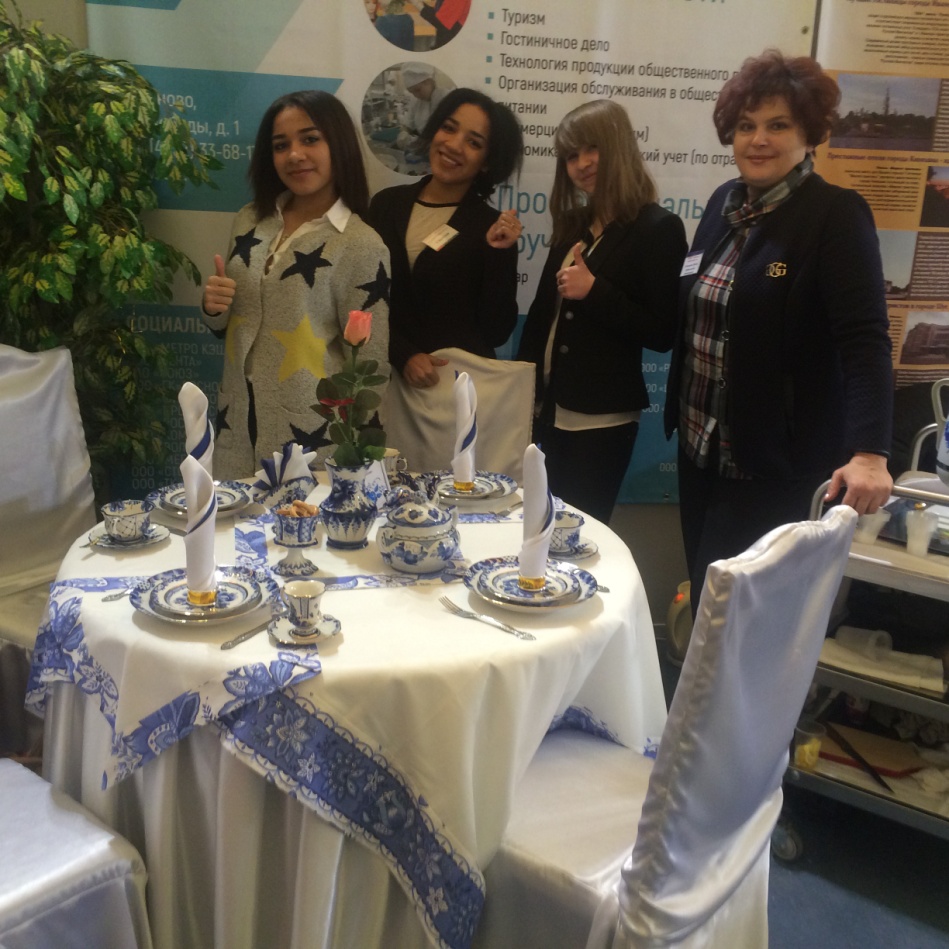 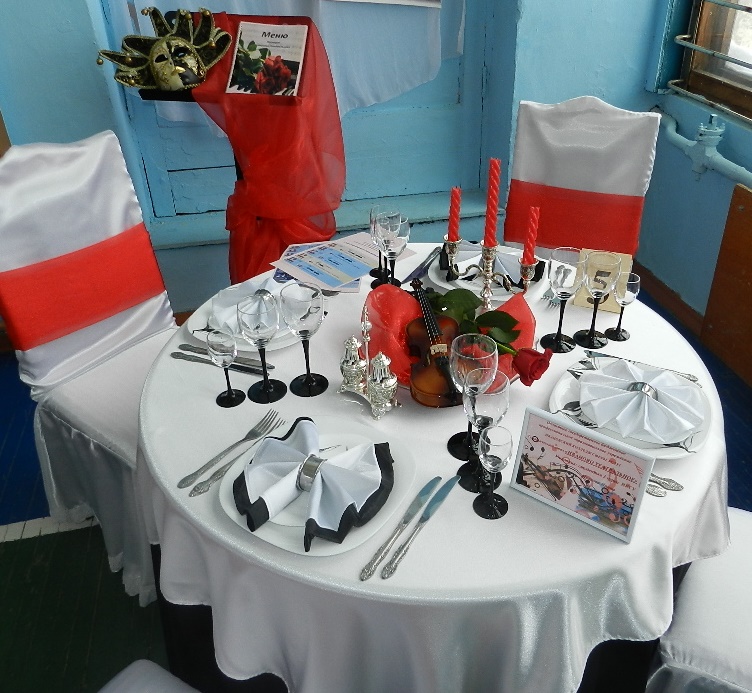 Эстетика в оформлении и декорировании блюд и закусок;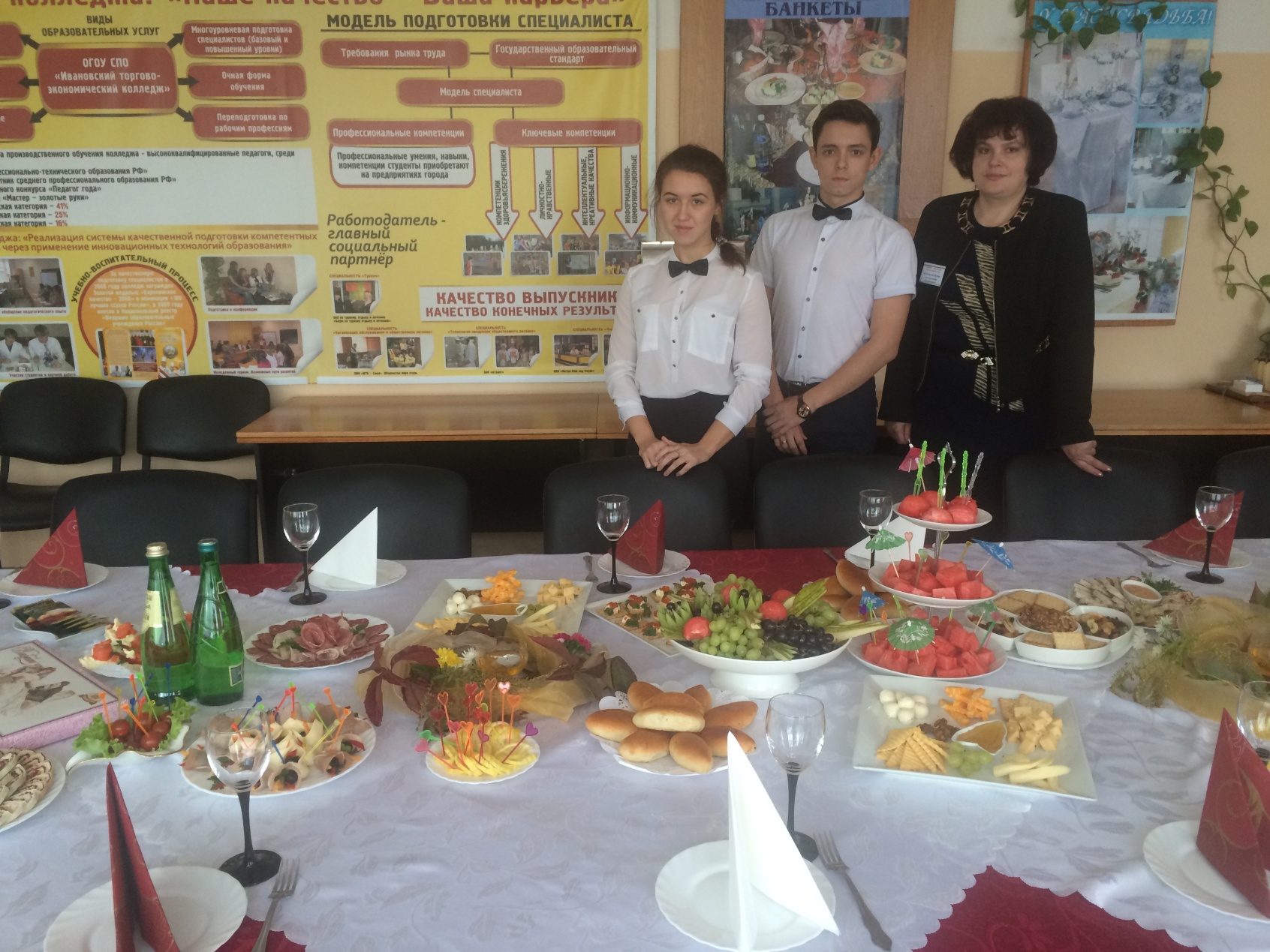 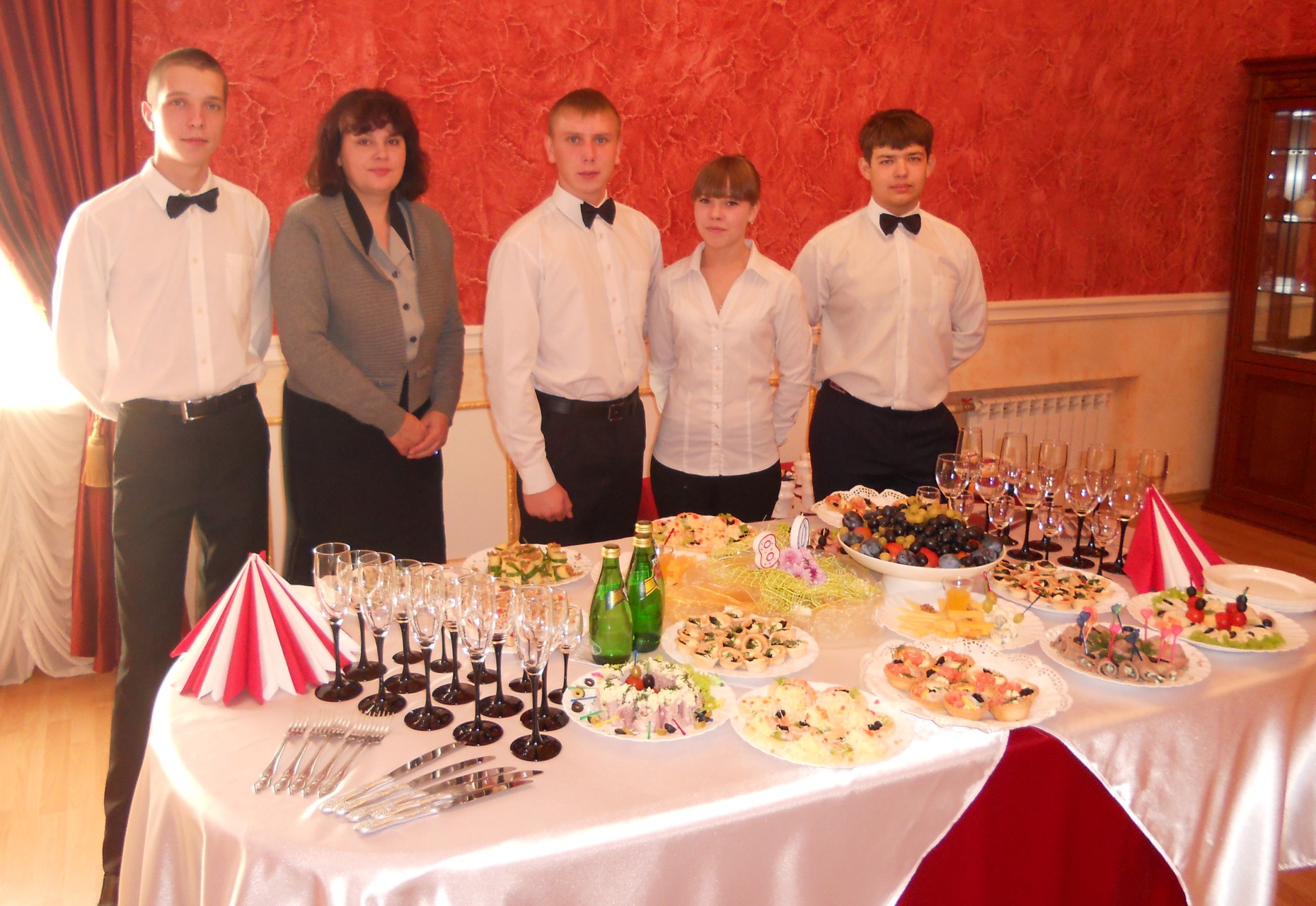 Совершенствование профессиональной деятельности работников школьных столовых в условиях инновационной модели школьного питания, направленной на сохранение и укрепление здоровья учащихся.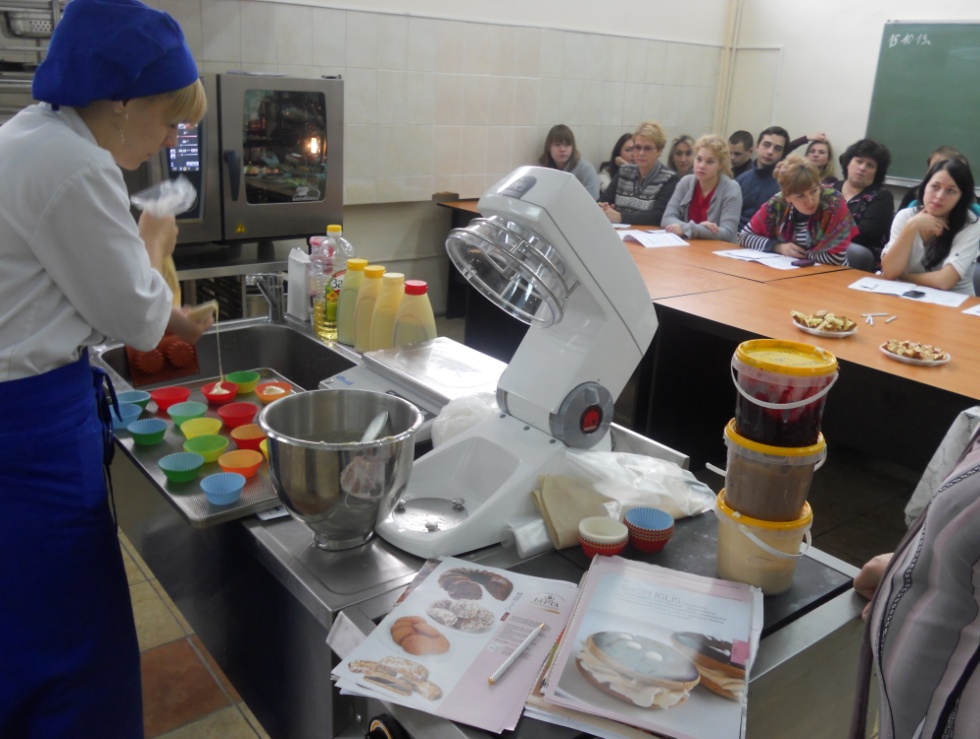 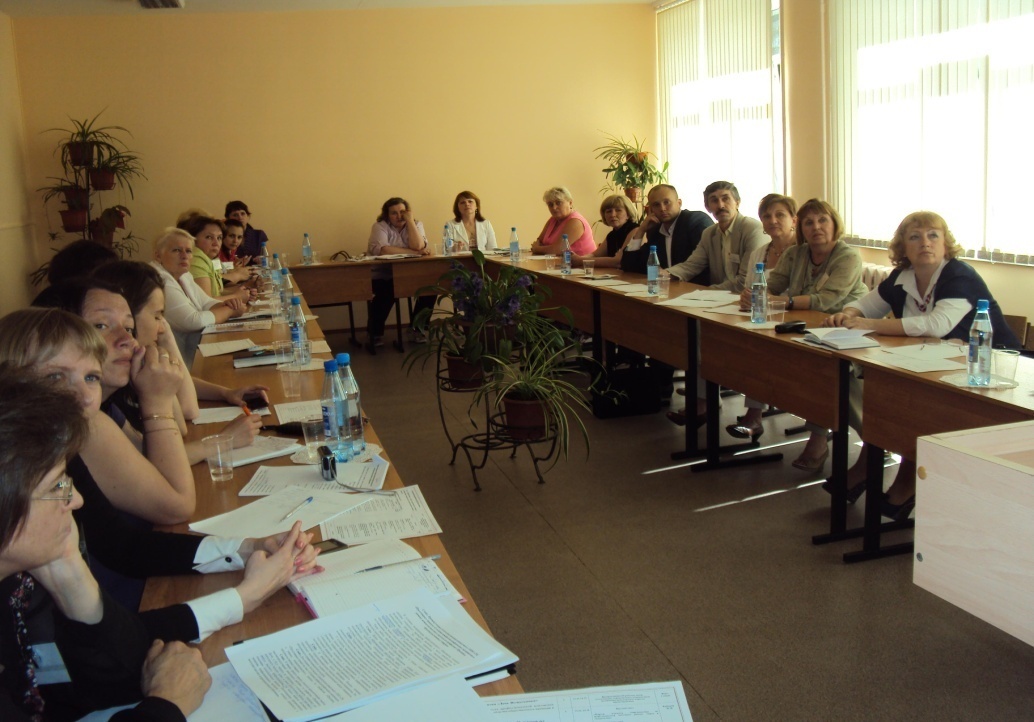 БЛАГОТВОРИТЕЛЬНОСТЬ -оказание бескорыстной, безвозмездной помощи тем, кто в этом нуждается: дети-сироты, малообеспеченные семьи, пенсионеры, инвалиды, ветеранытруда и войны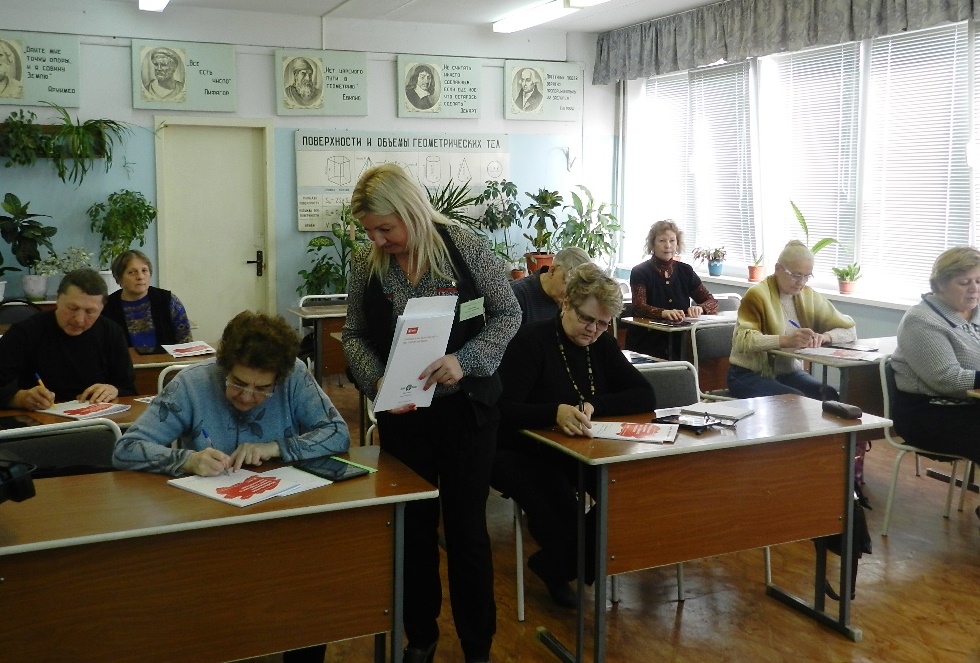 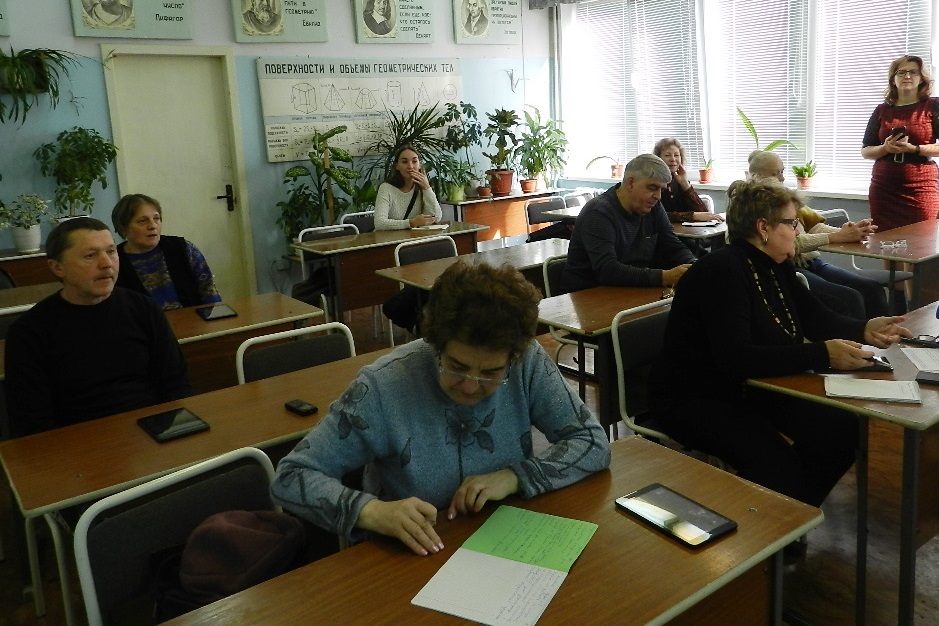 БЛАГОТВОРИТЕЛЬНАЯ АКЦИЯ В ДЕТСКОМ ДОМЕ «ЗВЕЗДНЫЙ»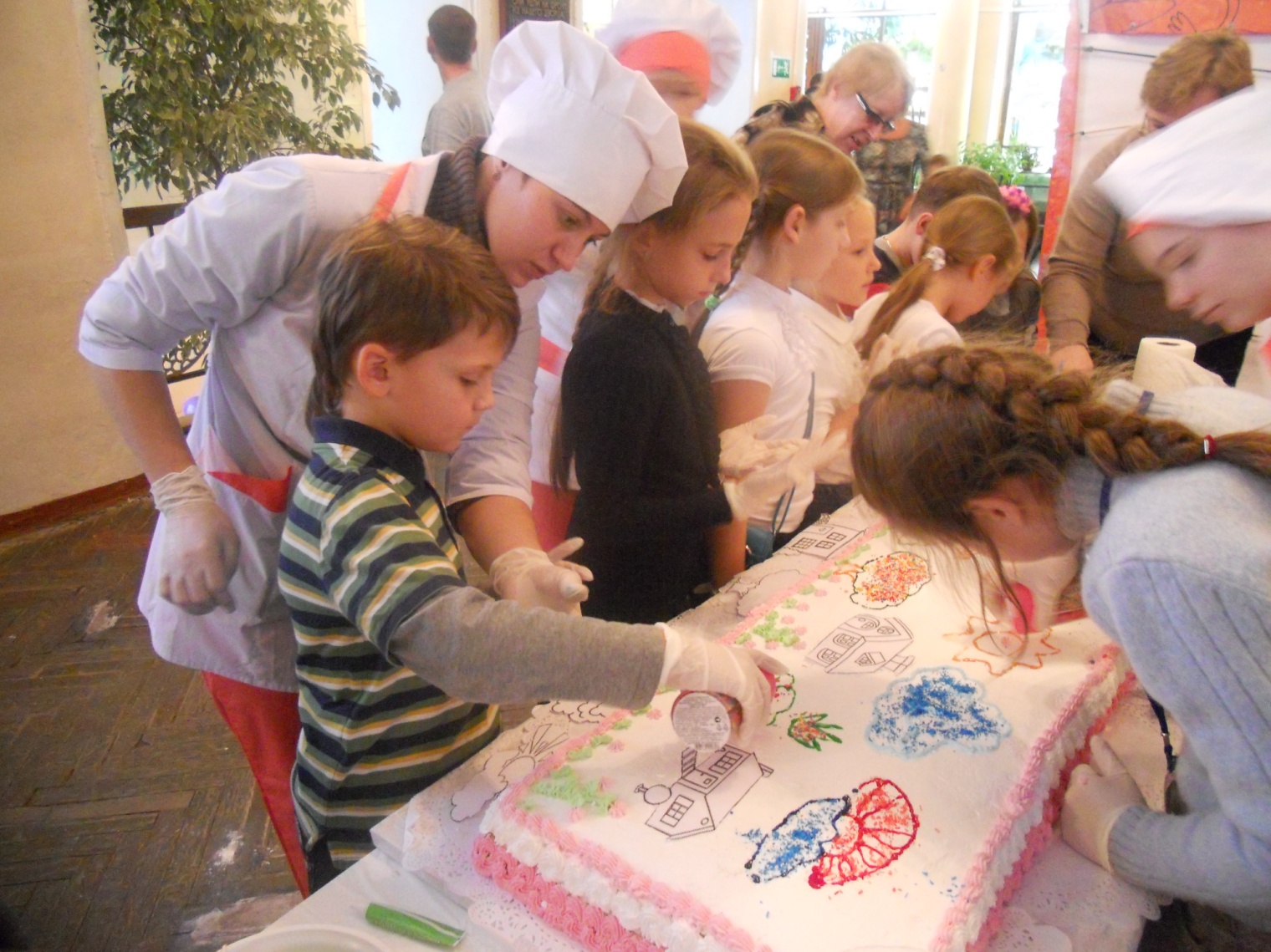 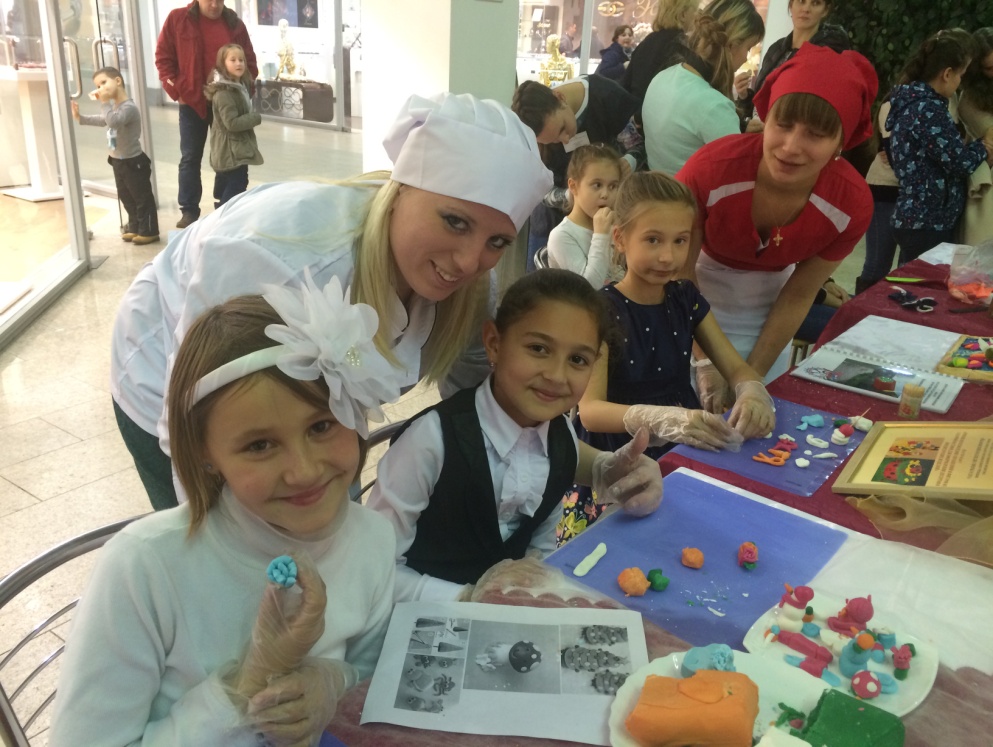 ПРОЕКТ ОБЕСПЕЧИВАЕТ:внедрение технологий воспитания, опирающихся на социальное предпринимательство, производственную занятость обучающихся;накопление успешного опыта самостоятельной финансово-хозяйственной деятельности образовательной организации, создание учебного производства, развитие учебно-производственной инфраструктуры;формирование в общественном сознании понимания значимости и незаменимости производственного труда как инструмента воспитания положительных качеств личности.